     Выполнение домашнего задания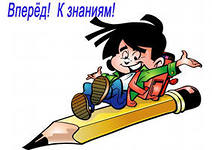 Вспомнить, что изучали на уроке, просмотреть записи в тетради.Прочитать и усвоить материал    учебника.Ответить на вопросы, которые даны в конце пункта, выучить правила.Прочитать задания, изучить их.Подумать, какие правила и приёмы следует применять для их выполнения, пользуясь, если нужно, предыдущей письменной работой, общими и частными приёмами задач.Приступать к решению заданий, на черновике.Проверить тем или иным способом решения задач.Записать выполненное задание в тетрадь,   соблюдая правила ведения тетради по математике.Проверить правильность записей, чертежей, вычислений.Повторить выученные правила.